DELO NA DALJAVO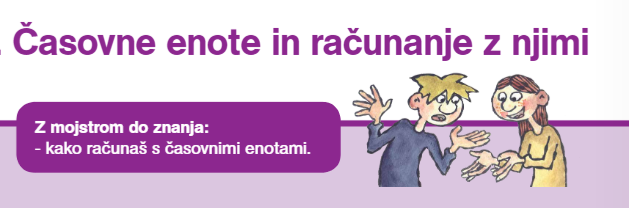 Poglej si rešene naloge: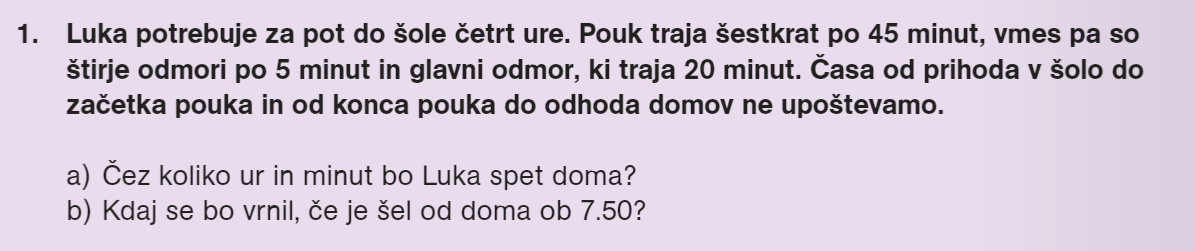 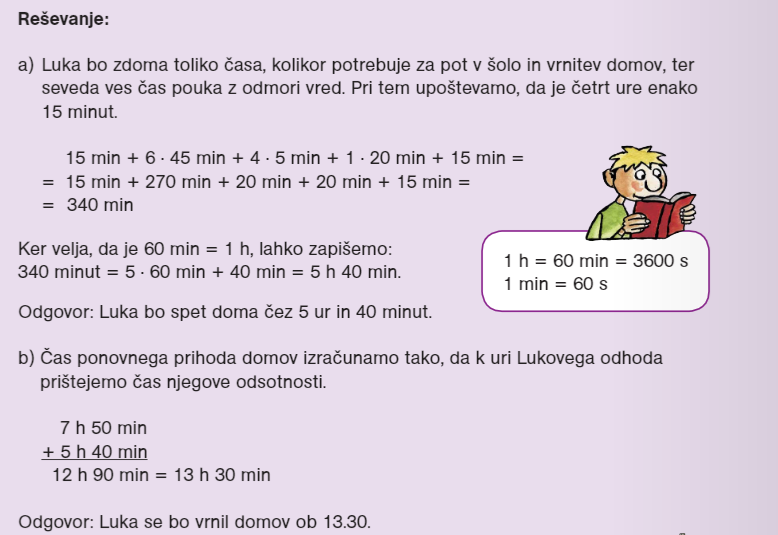 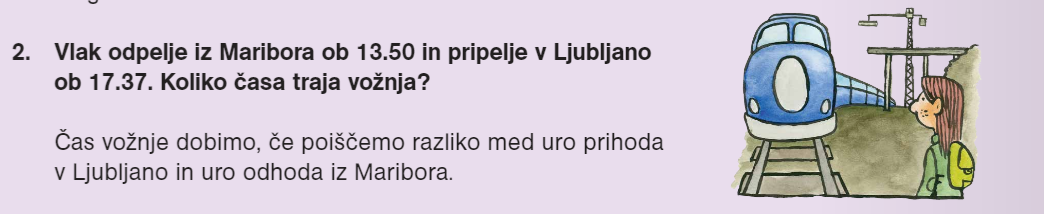 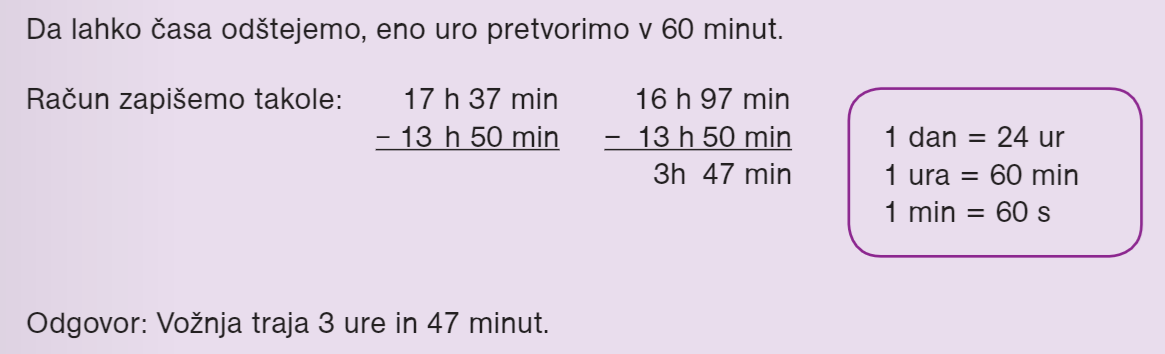 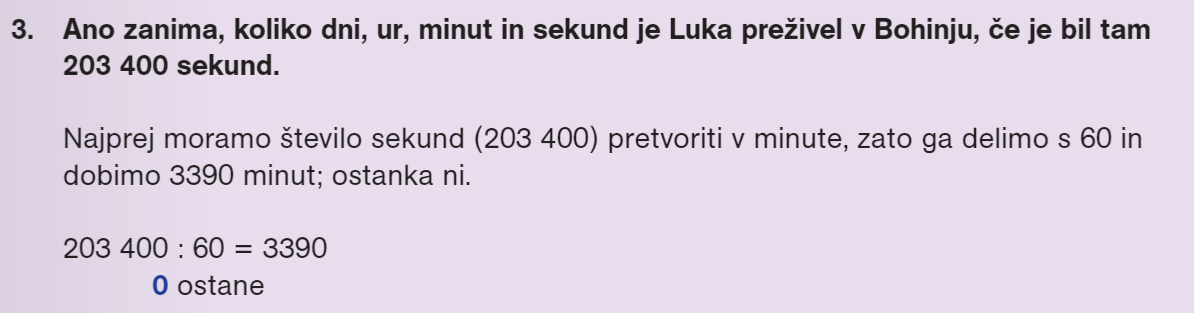 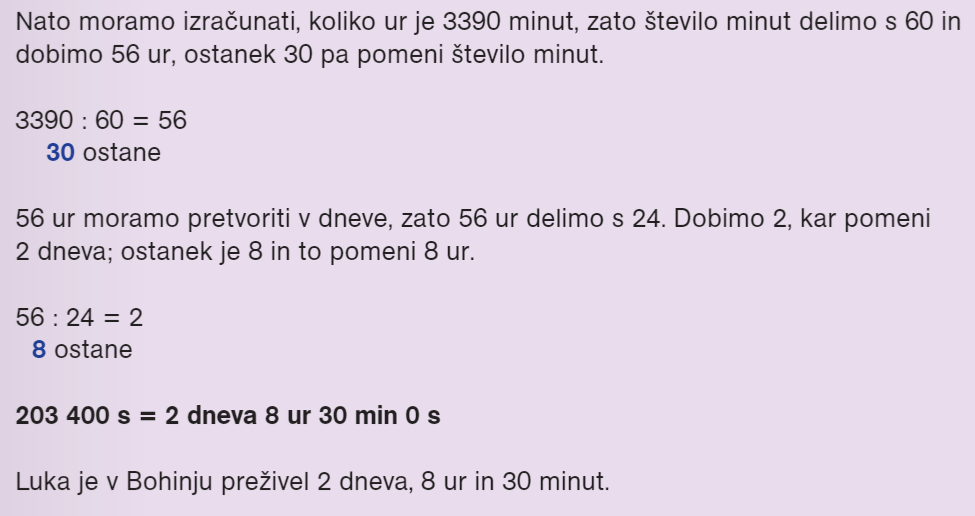 Nekaj podobnih nalog reši sam: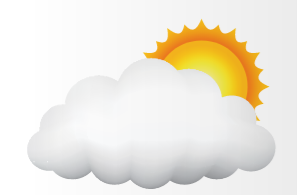 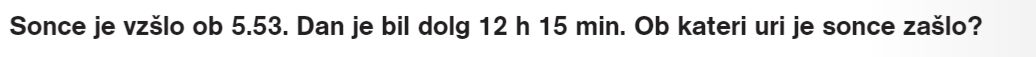 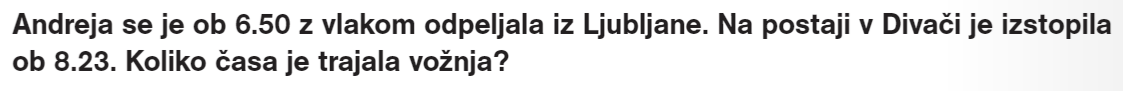 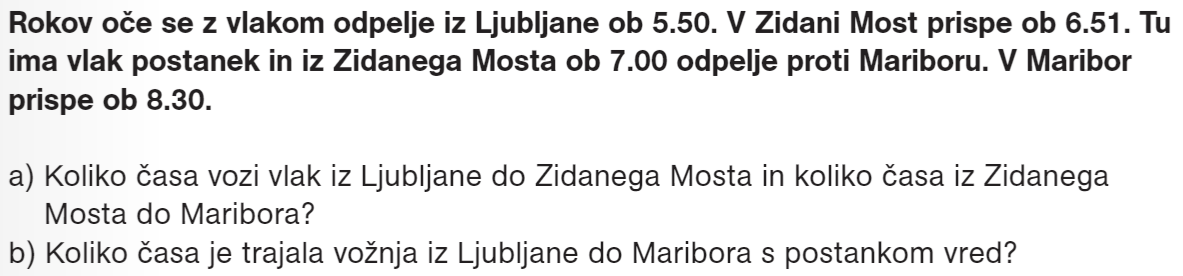 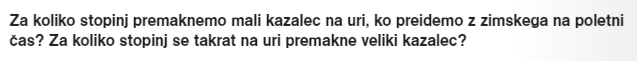 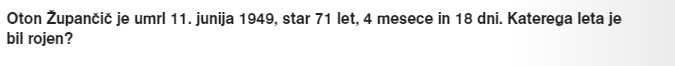 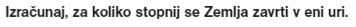 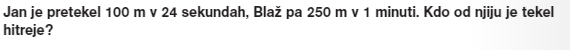 